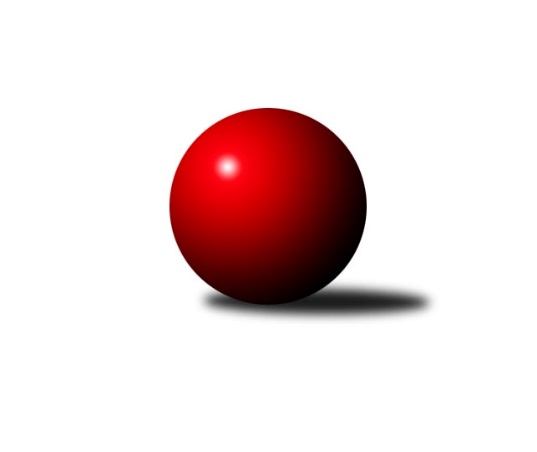 Č.16Ročník 2022/2023	26.2.2023Nejlepšího výkonu v tomto kole: 2728 dosáhlo družstvo: Unie Hlubina ˝B˝Krajský přebor MS 2022/2023Výsledky 16. kolaSouhrnný přehled výsledků:Unie Hlubina ˝B˝	- VOKD Poruba ˝B˝	8:0	2728:2457	11.0:1.0	24.2.Opava ˝B˝	- Nový Jičín ˝A˝	8:0	2615:2557	6.0:6.0	25.2.Sokol Dobroslavice	- Horní Benešov ˝C˝	5:3	2406:2405	5.0:7.0	25.2.Sokol Bohumín ˝C˝	- Kuželky Horní Benešov	4.5:3.5	2458:2417	6.5:5.5	25.2.Odry C	- Břidličná ˝A˝	1:7	2569:2672	3.0:9.0	25.2.Opava ˝C˝	- KK PEPINO Bruntál		dohrávka		9.3.Tabulka družstev:	1.	Sokol Dobroslavice	16	12	2	2	86.0 : 42.0 	108.0 : 84.0 	 2544	26	2.	Opava ˝B˝	16	11	2	3	87.0 : 41.0 	119.0 : 73.0 	 2546	24	3.	KK PEPINO Bruntál	14	10	1	3	74.5 : 37.5 	94.5 : 73.5 	 2476	21	4.	Břidličná ˝A˝	16	10	0	6	77.5 : 50.5 	117.0 : 75.0 	 2495	20	5.	Unie Hlubina ˝B˝	15	9	0	6	74.5 : 45.5 	108.5 : 71.5 	 2534	18	6.	Horní Benešov ˝C˝	16	7	1	8	59.0 : 69.0 	97.0 : 95.0 	 2493	15	7.	Sokol Bohumín ˝C˝	16	7	1	8	56.5 : 71.5 	89.0 : 103.0 	 2387	15	8.	Kuželky Horní Benešov	16	6	0	10	58.0 : 70.0 	86.0 : 106.0 	 2439	12	9.	Opava ˝C˝	15	5	1	9	44.0 : 76.0 	77.5 : 102.5 	 2386	11	10.	VOKD Poruba ˝B˝	16	4	2	10	43.0 : 85.0 	75.0 : 117.0 	 2429	10	11.	Nový Jičín ˝A˝	16	4	0	12	48.0 : 80.0 	88.0 : 104.0 	 2438	8	12.	Odry C	16	4	0	12	44.0 : 84.0 	68.5 : 123.5 	 2403	8Podrobné výsledky kola:	 Unie Hlubina ˝B˝	2728	8:0	2457	VOKD Poruba ˝B˝	Tomáš Rechtoris	 	 246 	 239 		485 	 2:0 	 398 	 	199 	 199		Rostislav Sabela	Pavel Hrnčíř	 	 223 	 217 		440 	 2:0 	 414 	 	212 	 202		Zdeněk Hebda	František Oliva	 	 246 	 200 		446 	 1:1 	 418 	 	194 	 224		Přemysl Janalík	Pavel Krompolc	 	 247 	 197 		444 	 2:0 	 376 	 	213 	 163		Jiří Adamus	Michal Babinec	 	 222 	 242 		464 	 2:0 	 410 	 	211 	 199		Josef Janalík	Rudolf Riezner	 	 230 	 219 		449 	 2:0 	 441 	 	224 	 217		Jaromír Nedavaškarozhodčí:  Vedoucí družstevNejlepší výkon utkání: 485 - Tomáš Rechtoris	 Opava ˝B˝	2615	8:0	2557	Nový Jičín ˝A˝	Břetislav Mrkvica	 	 223 	 229 		452 	 1:1 	 442 	 	205 	 237		Nikolas Chovanec	Rudolf Haim	 	 224 	 217 		441 	 1:1 	 432 	 	226 	 206		Jiří Petr	Jan Strnadel	 	 229 	 204 		433 	 1:1 	 432 	 	213 	 219		Radek Škarka	Aleš Fischer	 	 218 	 205 		423 	 1:1 	 418 	 	223 	 195		Milan Kučera	Svatopluk Kříž	 	 199 	 248 		447 	 1:1 	 423 	 	223 	 200		Petr Hrňa	Miroslav Stuchlík	 	 220 	 199 		419 	 1:1 	 410 	 	192 	 218		Jan Pospěchrozhodčí: ved družstevNejlepší výkon utkání: 452 - Břetislav Mrkvica	 Sokol Dobroslavice	2406	5:3	2405	Horní Benešov ˝C˝	Karel Ridl	 	 194 	 222 		416 	 1:1 	 415 	 	211 	 204		Zdeňka Habartová	Lumír Kocián	 	 230 	 198 		428 	 2:0 	 387 	 	193 	 194		Martin Bilíček	Zdeněk Štefek	 	 187 	 179 		366 	 0:2 	 413 	 	215 	 198		Miloslav Petrů	Martin Třečák	 	 192 	 190 		382 	 0:2 	 385 	 	193 	 192		Eva Zdražilová	Václav Rábl	 	 220 	 208 		428 	 2:0 	 407 	 	203 	 204		Jakub Dankovič	Libor Veselý	 	 184 	 202 		386 	 0:2 	 398 	 	189 	 209		Jakub Hendrychrozhodčí:  Vedoucí družstevNejlepšího výkonu v tomto utkání: 428 kuželek dosáhli: Lumír Kocián, Václav Rábl	 Sokol Bohumín ˝C˝	2458	4.5:3.5	2417	Kuželky Horní Benešov	Lucie Stočesová	 	 191 	 212 		403 	 0:2 	 443 	 	225 	 218		Jaromír Martiník	Vladimír Sládek	 	 222 	 219 		441 	 2:0 	 400 	 	206 	 194		Martin Koraba	Alfred Hermann	 	 194 	 199 		393 	 1:1 	 403 	 	206 	 197		Miroslav Procházka	Ladislav Štafa	 	 197 	 187 		384 	 0.5:1.5 	 396 	 	209 	 187		Vlastimil Kotrla	Michal Péli	 	 202 	 223 		425 	 1:1 	 425 	 	223 	 202		Martin Weiss	Jan Stuś	 	 187 	 225 		412 	 2:0 	 350 	 	177 	 173		David Schiedekrozhodčí:  Vedoucí družstevNejlepší výkon utkání: 443 - Jaromír Martiník	 Odry C	2569	1:7	2672	Břidličná ˝A˝	Jan Kučák	 	 224 	 248 		472 	 0:2 	 510 	 	242 	 268		Josef Veselý	Kristýna Bartková	 	 204 	 220 		424 	 1:1 	 444 	 	240 	 204		Čestmír Řepka	Radek Kucharz	 	 262 	 204 		466 	 2:0 	 400 	 	198 	 202		Ivo Mrhal	Matěj Dvorský	 	 187 	 175 		362 	 0:2 	 408 	 	201 	 207		Vilém Berger	Veronika Ovšáková	 	 199 	 220 		419 	 0:2 	 462 	 	239 	 223		Ivo Mrhal ml.	Lucie Dvorská	 	 227 	 199 		426 	 0:2 	 448 	 	235 	 213		Zdeněk Fiury ml.rozhodčí: Petr DvorskýNejlepší výkon utkání: 510 - Josef VeselýPořadí jednotlivců:	jméno hráče	družstvo	celkem	plné	dorážka	chyby	poměr kuž.	Maximum	1.	Ivo Kovařík 	Sokol Dobroslavice	464.93	309.3	155.6	2.8	5/6	(511)	2.	Zdeněk Fiury  ml.	Břidličná ˝A˝	455.64	308.4	147.3	5.4	6/9	(503)	3.	Jan Kučák 	Odry C	449.90	305.0	144.9	5.3	6/7	(487)	4.	Ivo Mrhal  ml.	Břidličná ˝A˝	448.90	304.6	144.3	5.7	9/9	(508)	5.	Břetislav Mrkvica 	Opava ˝B˝	447.03	304.6	142.5	3.8	7/8	(490)	6.	Rudolf Haim 	Opava ˝B˝	446.23	307.1	139.2	5.9	7/8	(473)	7.	Josef Veselý 	Břidličná ˝A˝	440.55	303.0	137.5	7.2	8/9	(510)	8.	Petr Vaněk 	Kuželky Horní Benešov	437.43	290.0	147.5	4.8	5/7	(480)	9.	Jaromír Nedavaška 	VOKD Poruba ˝B˝	435.24	297.9	137.3	6.2	8/8	(481)	10.	Michal Babinec 	Unie Hlubina ˝B˝	435.20	290.8	144.4	5.1	10/10	(477)	11.	Karel Ridl 	Sokol Dobroslavice	432.67	297.4	135.3	9.0	6/6	(481)	12.	Miluše Rychová 	KK PEPINO Bruntál	432.29	296.1	136.2	4.3	7/7	(456)	13.	Eva Zdražilová 	Horní Benešov ˝C˝	431.10	297.5	133.6	7.2	8/8	(485)	14.	Miroslav Stuchlík 	Opava ˝C˝	430.93	293.5	137.4	5.8	5/7	(504)	15.	Pavel Krompolc 	Unie Hlubina ˝B˝	430.53	295.9	134.6	6.2	9/10	(492)	16.	Miloslav Petrů 	Horní Benešov ˝C˝	430.22	302.7	127.6	7.9	7/8	(477)	17.	Jakub Hendrych 	Horní Benešov ˝C˝	429.86	287.8	142.1	5.4	7/8	(465)	18.	Tomáš Janalík 	KK PEPINO Bruntál	429.62	295.6	134.0	6.0	6/7	(452)	19.	Jan Pospěch 	Nový Jičín ˝A˝	428.40	295.4	133.0	6.9	6/8	(463)	20.	Jaromír Martiník 	Kuželky Horní Benešov	426.90	294.9	132.0	6.8	7/7	(486)	21.	Lukáš Janalík 	KK PEPINO Bruntál	426.33	295.9	130.4	7.9	7/7	(456)	22.	František Oliva 	Unie Hlubina ˝B˝	425.43	297.2	128.2	8.0	10/10	(470)	23.	Radek Kucharz 	Odry C	424.89	295.1	129.8	8.4	6/7	(466)	24.	Jaroslav Klus 	Sokol Bohumín ˝C˝	424.82	295.9	128.9	6.7	8/8	(496)	25.	Svatopluk Kříž 	Opava ˝B˝	423.82	297.0	126.8	5.8	8/8	(461)	26.	Zdeněk Mžik 	VOKD Poruba ˝B˝	422.97	299.9	123.1	9.2	6/8	(458)	27.	René Gazdík 	Sokol Dobroslavice	421.18	290.8	130.4	6.7	6/6	(448)	28.	Robert Kučerka 	Opava ˝B˝	420.00	293.6	126.4	7.4	7/8	(450)	29.	Jakub Dankovič 	Horní Benešov ˝C˝	419.44	294.2	125.3	7.9	8/8	(467)	30.	Václav Rábl 	Sokol Dobroslavice	418.40	295.3	123.1	7.9	5/6	(444)	31.	Martin Weiss 	Kuželky Horní Benešov	417.68	291.2	126.5	6.6	7/7	(480)	32.	Pavel Plaček 	Sokol Bohumín ˝C˝	417.31	289.6	127.7	9.2	7/8	(452)	33.	Zdeňka Habartová 	Horní Benešov ˝C˝	416.99	293.2	123.8	10.2	8/8	(471)	34.	Rudolf Riezner 	Unie Hlubina ˝B˝	415.47	290.1	125.4	8.9	9/10	(462)	35.	Petr Hrňa 	Nový Jičín ˝A˝	415.19	293.4	121.8	8.5	7/8	(437)	36.	Pavel Hrnčíř 	Unie Hlubina ˝B˝	414.75	284.3	130.5	9.2	8/10	(440)	37.	Vlastimil Kotrla 	Kuželky Horní Benešov	414.61	283.2	131.4	7.1	6/7	(454)	38.	Karel Kuchař 	Sokol Dobroslavice	414.61	292.3	122.3	9.3	6/6	(440)	39.	Josef Novotný 	KK PEPINO Bruntál	414.38	288.1	126.3	8.8	6/7	(452)	40.	Radek Škarka 	Nový Jičín ˝A˝	412.59	292.6	120.0	8.8	8/8	(454)	41.	Lumír Kocián 	Sokol Dobroslavice	411.64	288.8	122.8	9.5	5/6	(462)	42.	Jiří Petr 	Nový Jičín ˝A˝	410.85	290.4	120.5	10.8	8/8	(447)	43.	Jolana Rybová 	Opava ˝C˝	410.36	284.8	125.6	7.0	7/7	(466)	44.	Jan Mlčák 	KK PEPINO Bruntál	410.02	286.9	123.1	8.9	7/7	(455)	45.	Zdeněk Chlopčík 	Opava ˝B˝	408.57	278.7	129.8	8.7	6/8	(442)	46.	Aleš Fischer 	Opava ˝B˝	406.58	282.1	124.5	6.7	8/8	(457)	47.	Jan Strnadel 	Opava ˝B˝	406.21	282.8	123.4	6.9	6/8	(462)	48.	Josef Janalík 	VOKD Poruba ˝B˝	406.08	287.7	118.4	10.9	8/8	(427)	49.	Libor Veselý 	Sokol Dobroslavice	402.88	287.5	115.4	9.8	4/6	(416)	50.	Jana Dvorská 	Odry C	402.86	286.7	116.2	10.8	5/7	(436)	51.	Martin Koraba 	Kuželky Horní Benešov	402.84	275.1	127.7	8.6	7/7	(465)	52.	Nikolas Chovanec 	Nový Jičín ˝A˝	401.79	284.3	117.5	12.5	6/8	(442)	53.	Rostislav Sabela 	VOKD Poruba ˝B˝	401.46	282.1	119.4	10.9	7/8	(449)	54.	Vilém Berger 	Břidličná ˝A˝	399.29	287.8	111.4	11.9	9/9	(456)	55.	Lucie Kučáková 	Odry C	396.67	281.7	114.9	10.6	5/7	(463)	56.	Ladislav Štafa 	Sokol Bohumín ˝C˝	395.00	275.5	119.5	9.3	6/8	(429)	57.	Kristýna Bartková 	Odry C	392.40	275.5	116.9	11.6	5/7	(459)	58.	Miroslav Procházka 	Kuželky Horní Benešov	385.08	274.7	110.4	11.1	6/7	(449)	59.	Jiří Adamus 	VOKD Poruba ˝B˝	382.40	276.7	105.7	13.7	7/8	(430)	60.	Michal Péli 	Sokol Bohumín ˝C˝	381.21	272.9	108.3	12.2	7/8	(425)	61.	Josef Plšek 	Opava ˝C˝	379.13	284.3	94.8	15.8	6/7	(426)	62.	Renáta Smijová 	Opava ˝C˝	379.10	275.4	103.7	11.7	6/7	(429)	63.	Vítězslav Kadlec 	KK PEPINO Bruntál	376.97	278.0	99.0	13.8	6/7	(411)	64.	Radim Bezruč 	VOKD Poruba ˝B˝	374.77	269.8	105.0	12.1	6/8	(410)	65.	Petr Lembard 	Sokol Bohumín ˝C˝	374.25	274.6	99.6	13.9	6/8	(435)	66.	Ivo Mrhal 	Břidličná ˝A˝	373.81	275.2	98.6	15.4	8/9	(429)	67.	Karel Vágner 	Opava ˝C˝	372.42	271.8	100.6	15.1	6/7	(399)	68.	Ján Pelikán 	Nový Jičín ˝A˝	371.46	271.5	99.9	14.9	6/8	(412)	69.	Matěj Dvorský 	Odry C	370.23	268.2	102.0	14.8	7/7	(437)	70.	David Schiedek 	Kuželky Horní Benešov	369.96	270.1	99.8	13.2	5/7	(420)		Tomáš Rechtoris 	Unie Hlubina ˝B˝	469.50	317.4	152.1	5.3	4/10	(495)		Jan Kořený 	Opava ˝C˝	441.54	304.0	137.5	7.8	3/7	(471)		Leoš Řepka 	Břidličná ˝A˝	436.00	304.0	132.0	7.0	1/9	(436)		Jan Fadrný 	Horní Benešov ˝C˝	432.00	312.0	120.0	7.0	1/8	(432)		Václav Bohačik 	Opava ˝C˝	423.93	287.0	136.9	5.3	4/7	(458)		Tomáš Fiury 	Břidličná ˝A˝	421.67	290.3	131.4	8.7	5/9	(467)		Milan Kučera 	Nový Jičín ˝A˝	418.00	285.0	133.0	11.0	1/8	(418)		Petr Chodura 	Unie Hlubina ˝B˝	416.42	289.1	127.3	9.3	6/10	(448)		Čestmír Řepka 	Břidličná ˝A˝	413.20	288.2	125.0	8.6	5/9	(455)		Jiří Číž 	VOKD Poruba ˝B˝	412.67	289.7	123.0	10.3	3/8	(455)		Michaela Černá 	Unie Hlubina ˝B˝	412.00	273.0	139.0	5.0	1/10	(412)		Alfred Hermann 	Sokol Bohumín ˝C˝	411.90	292.7	119.2	10.2	5/8	(446)		Jaroslav Kecskés 	Unie Hlubina ˝B˝	410.00	285.3	124.7	11.0	6/10	(431)		Věroslav Ptašek 	Břidličná ˝A˝	410.00	294.0	116.0	5.0	1/9	(410)		Zdeněk Štefek 	Sokol Dobroslavice	410.00	298.6	111.4	9.1	3/6	(429)		Veronika Ovšáková 	Odry C	409.19	283.6	125.6	6.8	3/7	(436)		Libor Jurečka 	Nový Jičín ˝A˝	407.50	275.0	132.5	6.8	4/8	(429)		Martin Bilíček 	Horní Benešov ˝C˝	407.50	281.5	126.0	7.5	2/8	(428)		Radek Chovanec 	Nový Jičín ˝A˝	406.10	287.1	119.0	11.3	5/8	(432)		Josef Němec 	Opava ˝C˝	404.67	281.7	123.0	7.3	3/7	(433)		Tomáš Zbořil 	Horní Benešov ˝C˝	404.24	285.8	118.4	9.8	5/8	(479)		Lucie Stočesová 	Sokol Bohumín ˝C˝	403.00	281.0	122.0	10.0	2/8	(403)		Jaroslav Zelinka 	Břidličná ˝A˝	402.50	277.0	125.5	6.0	2/9	(427)		Lucie Dvorská 	Odry C	402.02	287.9	114.1	9.7	4/7	(454)		Anna Dosedělová 	Břidličná ˝A˝	401.00	284.0	117.0	12.0	2/9	(432)		Martin Třečák 	Sokol Dobroslavice	399.67	273.3	126.3	3.3	1/6	(415)		Miroslav Bár 	Nový Jičín ˝A˝	398.00	270.5	127.5	8.5	2/8	(417)		Přemysl Janalík 	KK PEPINO Bruntál	396.13	284.3	111.9	14.9	4/7	(419)		Jan Stuś 	Sokol Bohumín ˝C˝	395.56	283.5	112.1	9.5	3/8	(445)		Zdeněk Štohanzl 	Opava ˝C˝	393.58	275.8	117.8	8.6	4/7	(427)		Václav Kladiva 	Sokol Bohumín ˝C˝	393.00	296.0	97.0	17.0	1/8	(393)		Richard Janalík 	KK PEPINO Bruntál	390.60	277.0	113.6	8.6	1/7	(399)		Zdeněk Hebda 	VOKD Poruba ˝B˝	390.33	274.3	116.0	12.7	3/8	(416)		Miroslava Ševčíková 	Sokol Bohumín ˝C˝	388.00	300.0	88.0	14.0	1/8	(388)		Vladimír Kozák 	Opava ˝C˝	387.50	280.0	107.5	13.5	2/7	(389)		Vladimír Sládek 	Sokol Bohumín ˝C˝	387.43	274.7	112.8	10.3	5/8	(441)		Vojtěch Gabriel 	Nový Jičín ˝A˝	385.00	263.0	122.0	2.0	1/8	(385)		Josef Kočař 	Břidličná ˝A˝	377.00	277.5	99.5	10.0	2/9	(379)		Josef Klech 	Kuželky Horní Benešov	376.78	267.1	109.7	10.7	3/7	(407)		Rudolf Chuděj 	Odry C	373.00	269.3	103.7	11.7	3/7	(421)		Miroslav Kalaš 	Břidličná ˝A˝	372.00	266.0	106.0	15.0	1/9	(372)		Marian Mesároš 	VOKD Poruba ˝B˝	369.00	274.5	94.5	18.3	2/8	(375)		František Ocelák 	KK PEPINO Bruntál	362.50	267.0	95.5	14.5	2/7	(364)		Jan Frydrych 	Odry C	361.00	262.0	99.0	13.0	1/7	(361)		Helena Martinčáková 	VOKD Poruba ˝B˝	358.00	270.0	88.0	15.0	1/8	(358)		Zbyněk Tesař 	Horní Benešov ˝C˝	346.18	244.3	101.9	17.0	4/8	(430)		Helena Hýžová 	VOKD Poruba ˝B˝	343.00	244.0	99.0	13.0	1/8	(343)		Jan Hroch 	Břidličná ˝A˝	323.00	252.0	71.0	22.0	1/9	(323)Sportovně technické informace:Starty náhradníků:registrační číslo	jméno a příjmení 	datum startu 	družstvo	číslo startu17131	Lucie Stočesová	25.02.2023	Sokol Bohumín ˝C˝	2x16235	Milan Kučera	25.02.2023	Nový Jičín ˝A˝	1x6386	Čestmír Řepka	25.02.2023	Břidličná ˝A˝	3x
Hráči dopsaní na soupisku:registrační číslo	jméno a příjmení 	datum startu 	družstvo	Program dalšího kola:17. kolo4.3.2023	so	9:00	VOKD Poruba ˝B˝ - Odry C	4.3.2023	so	9:00	Břidličná ˝A˝ - Opava ˝B˝	4.3.2023	so	9:00	Nový Jičín ˝A˝ - Sokol Dobroslavice	4.3.2023	so	10:00	Horní Benešov ˝C˝ - KK PEPINO Bruntál	4.3.2023	so	10:00	Sokol Bohumín ˝C˝ - Opava ˝C˝	Nejlepší šestka kola - absolutněNejlepší šestka kola - absolutněNejlepší šestka kola - absolutněNejlepší šestka kola - absolutněNejlepší šestka kola - dle průměru kuželenNejlepší šestka kola - dle průměru kuželenNejlepší šestka kola - dle průměru kuželenNejlepší šestka kola - dle průměru kuželenNejlepší šestka kola - dle průměru kuželenPočetJménoNázev týmuVýkonPočetJménoNázev týmuPrůměr (%)Výkon2xJosef VeselýBřidličná A5101xJosef VeselýBřidličná A119.195106xTomáš RechtorisHlubina B4855xJan KučákOdry C110.314726xJan KučákOdry C4724xJaromír MartiníkKuželky HB109.44431xRadek KucharzOdry C4661xRadek KucharzOdry C108.914663xMichal BabinecHlubina B4641xVladimír SládekBohumín C108.914417xIvo Mrhal ml.Břidličná A4624xTomáš RechtorisHlubina B108.88485